Publicado en Madrid el 03/06/2020 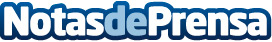 Mustela reafirma su compromiso OBJETIVO CERO con motivo del Día Mundial del MedioambienteMustela, la marca de Laboratorios Expanscience, se une a la celebración para recordar y reafirmar su compromiso OBJETIVO CERO, con el que refuerza uno de los cuatro pilares de su compromiso: el respeto por el Hombre y el medioambiente, que incluye la ecoconcepción en el 100% de sus productosDatos de contacto:Autor91 411 58 68Nota de prensa publicada en: https://www.notasdeprensa.es/mustela-reafirma-su-compromiso-objetivo-cero Categorias: Nacional Medicina Industria Farmacéutica Infantil Ecología Solidaridad y cooperación Consumo Ocio para niños Actualidad Empresarial http://www.notasdeprensa.es